                                                     ИНН 7446048161 / КПП 667101001 / ОГРН 1067446028650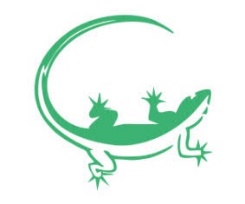                                             Юр. адрес: 620142, г. Екатеринбург, ул.. Цвиллинга, д. 7, офис 186                                   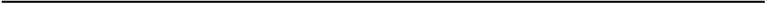 КАРТА ПРЕДПРИЯТИЯ Генеральный директор    Общества с ограниченной ответственностью     «АГАМА»                                                                                                             В.В.Зайцев «АГАМА»проектно-монтажная компанияКИПиА, приборы учета    р/сч 40702810625020000021 к/с 30101810145250000411, БИК 044525411    Банк: ФИЛИАЛ "ЦЕНТРАЛЬНЫЙ" Банка ВТБ (ПАО)Полное наименованиеОбщество с Ограниченной Ответственностью «АГАМА»Сокращенное наименованиеООО «АГАМА»Юридический адрес620142, г.Екатеринбург, ул.Цвиллинга, соор.7, оф.186Фактический адрес620142, г.Екатеринбург, ул.Цвиллинга, д.7, оф.315яТелефон/факс+7  (343) 229 04 34ИНН7446048161КПП667101001ОГРН1067446028650ГРН2216600423829Расчетный счет40702810625020000021Корреспондирующий счет30101810145250000411БИК044525411БанкФилиал «Центральный» Банка ВТБ (ПАО)Обособленное подразделениеООО «АГАМА»МгнФактический адрес455045, г. Магнитогорск, ул. Завенягина д.1 кор.2, оф. 5Телефон/факс+7  (3519) 33 06 88ИНН7446048161КПП745501001ОГРН1067446028650Расчетный счет40702810625020000021Корреспондирующий счет30101810145250000411БИК044525411БанкФилиал «Центральный» Банка ВТБ (ПАО)Сайтagamapro.ruЭлектронная почтаinfo@agamapro.ruОКПО94832267ОКАТО75438369ОКОПФ12300ОКТМО75738000ОКФС16ОКОГУ4210014ОКВЭД46.14–основной09.90, 25.61,  25.62, 25.99, 33.20, 42.21, 43.11, 43.21, 43.22, 43.32, 43.33, 43.34, 43.91, 43.99, 45.11, 46.13, 68.32, 71.12Свидетельство о регистрации (дата и номер, кем выдано)от 26.04.2021г. Инспекция Федеральной налоговойслужбы по Ленинскому району г.ЕкатеринбургаДолжность и ФИО руководителяГенеральный директор Зайцев Виталий Викторович (Действует на основании Устава)